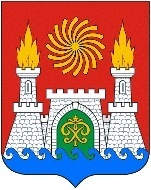 СОБРАНИЕ ДЕПУТАТОВ ВНУТРИГОРОДСКОГО РАЙОНА «КИРОВСКИЙ РАЙОН» ГОРОДА МАХАЧКАЛЫ« 25»  декабря  2019г.	                              № 43-3РЕШЕНИЕО внесении изменений и дополнений в Устав внутригородского района «Кировский район» города Махачкалы.         Руководствуясь статьей 44 Федерального закона от 06.10.2003г. №131-ФЗ «Об общих принципах организации местного самоуправления в Российской Федерации», учитывая изменения, внесенные Федеральными законами, от 26.07.2019г №248-ФЗ, от 27.12.2019 г. №556-ФЗ, в Федеральный закон от 06.10.2003г. №131-ФЗ «Об общих принципах организации местного самоуправления в Российской Федерации», Собрание депутатов внутригородского района «Кировский  район» города МахачкалыРешает:      I. Внести в Устав муниципального образования внутригородской района «Кировский район» города Махачкалы следующие изменения и дополнения: в статье 25:а) часть 15 стати 25 изложить с в следующей редакции:«15. Депутат Собрания  депутатов внутригородского района, выборное должностное лицо Собрания депутатов должны соблюдать ограничения, запреты, исполнять обязанности, которые установлены Федеральным законом от 25 декабря 2008 года N 273-ФЗ "О противодействии коррупции" и другими федеральными законами. Полномочия депутата, Собрании депутатов внутригородского района, выборного должностного лица Собрании депутатов внутригородского района прекращаются досрочно в случае несоблюдения ограничений, запретов, неисполнения обязанностей, установленных Федеральным законом от 25 декабря 2008 года N 273-ФЗ "О противодействии коррупции", Федеральным законом от 3 декабря 2012 года N 230-ФЗ "О контроле за соответствием расходов лиц, замещающих государственные должности, и иных лиц их доходам", Федеральным законом от 7 мая 2013 года N 79-ФЗ "О запрете отдельным категориям лиц открывать и иметь счета (вклады), хранить наличные денежные средства и ценности в иностранных банках, расположенных за пределами территории Российской Федерации, владеть и (или) пользоваться иностранными финансовыми инструментами", если иное не предусмотрено Федеральным законом от 06.10.2003г. №131-ФЗ «Об общих принципах организации местного самоуправления в Российской Федерации»;б)  части 6.2. изложить в новой редакции:  «6.2. При выявлении в результате проверки, проведенной в соответствии с частью 6.1 настоящей статьи, фактов несоблюдения ограничений, запретов, неисполнения обязанностей, которые установлены Федеральным законом от 25 декабря 2008 года N 273-ФЗ "О противодействии коррупции", Федеральным законом от 3 декабря 2012 года N 230-ФЗ "О контроле за соответствием расходов лиц, замещающих государственные должности, и иных лиц их доходам", Федеральным законом от 7 мая 2013 года N 79-ФЗ "О запрете отдельным категориям лиц открывать и иметь счета (вклады), хранить наличные денежные средства и ценности в иностранных банках, расположенных за пределами территории Российской Федерации, владеть и (или) пользоваться иностранными финансовыми инструментами", Глава Республики Дагестан обращается с заявлением о досрочном прекращении полномочий депутата, или применении в отношении депутата  иной меры ответственности, в Собрания депутатов внутригородского района, или в суд.»;в) дополнить частью 6.2-1 следующего содержания:«6.2-1. К депутату Собрания депутатов внутригородского района, представившему недостоверные или неполные сведения о своих доходах, расходах, об имуществе и обязательствах имущественного характера, а также сведения о доходах, расходах, об имуществе и обязательствах имущественного характера своих супруги (супруга) и несовершеннолетних детей, если искажение этих сведений является несущественным, могут быть применены следующие меры ответственности:1) предупреждение;2) освобождение депутата,  от должности в Собрании депутатов внутригородского района,  с лишением права занимать должности в Собрании депутатов внутригородского района, до прекращения срока его полномочий;3) освобождение от осуществления полномочий на постоянной основе с лишением права осуществлять полномочия на постоянной основе до прекращения срока его полномочий;4) запрет занимать должности в Собрании депутатов внутригородского района,  до прекращения срока его полномочий;5) запрет исполнять полномочия на постоянной основе до прекращения срока его полномочий.»;г) дополнить частью 6.3-2 следующего содержания:«6.3-2. Порядок принятия решения о применении к депутату Собрания депутатов внутригородского района мер ответственности, указанных в части 6.2-1 настоящей статьи, определяется муниципальным правовым актом в соответствии с законом Республики Дагестан.».II. Направить настоящее   Решение   на   государственную регистрацию в управление Министерства юстиции Российской Федерации по Республики Дагестан.III. Настоящее Решение вступает в силу со дня официального опубликования в газете «Махачкалинские известия», произведенного после его государственной регистрации Глава Кировского района	       С.К.Сагидов Председатель  Собрания                                                            Э.Г.Абиева                                                  Изменения в Устав зарегистрированыУправлением Министерства Юстиции по РДот 05.02.2020 г. №RU 054015012020001     367012, Республика Дагестан, г. Махачкала, ул Керимова 23       (8722) 69-31-12, e-mail: krsobr@mail.ru